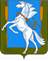 Совет депутатов Полетаевского сельского поселенияСосновского муниципального района Челябинской области	                РЕШЕНИЕот 30 ноября 2017 года № 135	О внесении дополнений в Положение «О назначении выплате ежемесячной доплаты к страховой (трудовой) пенсии лицам, осуществлявшим полномочия выборного должностного лица местного самоуправления Полетаевского сельского поселения на постоянной основе», утвержденное Решением Совета депутатов Полетаевского сельского поселения от 24.08.2017г. № 120.        В соответствии с Федеральным законом от 06.10.2003г. №131-ФЗ «Об общих принципах организации местного самоуправления в Российской Федерации», Уставом Полетаевского сельского поселения, Совет депутатов Полетаевского сельского поселения, РЕШАЕТ: 1. Лицам, замещавшим муниципальную должность и приобретшим право на доплату к страховой (трудовой) пенсии, устанавливаемую в соответствии с Положением «О назначении и выплате ежемесячной доплаты к страховой (трудовой) пенсии лицам, осуществляющим полномочия выборного должностного лица местного самоуправления Полетаевского сельского поселения на постоянной основе», и уволенными до 1 января 2017 года при расчете размера доплаты к страховой (трудовой) пенсии по старости учитывать денежное вознаграждение, исходя из денежного вознаграждения по соответствующей муниципальной должности, установленные на 1 января 2017 года.       2. Внести в Положение «О назначении и выплате ежемесячной доплаты к страховой (трудовой) пенсии лицам, осуществляющим полномочия выборного должностного лица местного самоуправления Полетаевского сельского поселения на постоянной основе», утвержденное Решением Совета депутатов Полетаевского сельского поселения от 24.08.2017г. № 120 следующие дополнения:1) Раздел 4 «Исчисление размера ежемесячной доплаты к страховой (трудовой) пенсии» Положения дополнить пунктами 9.1 и 9.2 следующего содержания:«9.1. При повышении в установленном порядке размеров денежного вознаграждения выборного должностного лица по соответствующей муниципальной должности размер ежемесячной доплаты к страховой (трудовой) пенсии индексируется на индекс повышения денежного вознаграждения.9.2. Индексация доплаты к страховой (трудовой) пенсии производится с первого числа месяца, следующего за месяцем увеличения в установленном порядке размеров ежемесячного денежного вознаграждения по соответствующей муниципальной должности.»3. Направить данное Решение Главе Полетаевского сельского поселения Сосновского муниципального района для подписания и опубликования.4. Опубликовать настоящее Решение в информационном бюллетене «Сосновская Нива» и на сайте органов местного самоуправления Полетаевского сельского поселения Сосновского муниципального района.5.  Настоящее Решение вступает в силу со дня его официального опубликования.Председатель Совета депутатов                              Глава Полетаевского сельскогоПолетаевского сельского поселения                   поселения _______________С.О. Башлыков                      _______________Е.Я. Лаврова